Олимпийский урокво 2 классеТема: Олимпийский старт Кубани.Цель: познакомить учащихся с ценностями Олимпийского движенияЗадачи:- создать условия для формирования преставлений об Олимпиаде как важном событии не только в спорте, но и в отношениях между странами, государствами всего мира;- включение школьников в активное освоение системы олимпийских ценностей; создание условий для формирования устойчивых знаний и понимания школьниками ценностей Олимпийского движения.- развитие внимания, памяти, наблюдательности, логического мышления, общеучебных умений;- воспитание патриотических чувств и гордости за свою страну и Кубань -хозяйку олимпийских игр.Важной составляющейОборудование.Для учителя: мультимедийный проектор, листы с надписями «Дружба», «Уважение», «Совершенство», «Сочи», «2014», олимпийские кольца из бумаги на доску.Для учащихся: пшено разных цветов, лист бумаги.Звуковое сопровождение:Песня «Олимпиада в Сочи 2014», «Гимн Сочи 2014»..Ход урока.I Орг. момент.Звучит «Гимн Сочи 2014». Учитель: Здравствуйте, дорогие ребята! Вы, обратили внимание на слова песни? О чем эта песня?Дети: об Олимпиаде.Учитель: Да, эта песня о будущих Олимпийских играх, которые пройдут в Сочи в 2014 году, через  157 дней. И этот урок у нас будет необычным – он будет Олимпийским. (слайд 1)II Основная частьУчитель: Самые первые Олимпийские игры состоялись очень давно, несколько тысяч лет назад еще в Древней Греции (слайд 2). На несколько дней во всей Древней Греции главными были спорт, здоровье, сила, и даже войны прекращались во время проведения Олимпийских игр. Олимпийский огонь является одним из Олимпийских символов. Он зажигается в Олимпии. Затем этот огонь доставляют в город, проводящий Олимпийские игры.  (слайд 3) Его зажигают во время их открытия, и он горит непрерывно до их окончания. По завершении всех соревнований олимпийский огонь гасится, что символизирует закрытие игр. Для спортсменов считается большой честью быть избранным для проведения этой церемонии.Учитель: Какие еще олимпийские символы вы знаете? (Флаг, эмблема, девиз, талисман)После того, как дети назовут символы, на экране высвечивается их изображение, а затем представляется краткая информация о них. Официальная олимпийская эмблема состоит из олимпийского символа (пять переплетенных цветных колец на белом фоне) и олимпийского девиза «Citius, altius, fortius» («Быстрее, выше, сильнее!»). (Слайд 4)- Какого цвета эти кольца? -Что они символизируют? (Кольца символизируют единство пяти континентов и всемирный характер Олимпийских игр. Цвета колец соответствуют разным частям света:Европа – голубой, Азия – желтый, Африка – черный, Австралия – зеленый и Америка – красный).Талисманом для каждой Олимпиады выбирается какое-либо животное или иное стилизованное изображение, ассоциирующееся в представлении большинства людей с принимающей страной.Символы олимпиады в Сочи — впервые в истории Олимпийского движения их выбирала вся страна! По результатам голосования было принято решение, что победителями конкурса по олимпийскому принципу станут вошедшие в первую тройку при народном голосовании. Эти персонажи — выбор всей нашей страны. Это Белый мишка, Зайка и Леопард! (Слайд5)Олимпийские игры -  это не просто спортивные соревнования, это мероприятие, которое объединяет людей всего мира: жителей разных стран, разного возраста, национальности, цвета кожи. Объединяет их важнейшими общечеловеческими ценностями.  Учитель: Как вы понимаете значение слова «ценность»? Что мы можем назвать ценным?Дети: ценность – это что-то очень дорогое, важное. Учитель: Что в вашей жизни является самым ценным? Дети: Мама, семья, жизнь, здоровье…Учитель: Важным и ценным у человека могут быть не только предметы и люди, но и чувства, отношения – то, без чего жизнь не будет успешной, полной, счастливой. У Олимпийского движения тоже есть свои ценности, без которых Олимпийские игры не будут честными и не смогут выполнить свою объединяющую роль в жизни человечества.Учитель: Посмотрите на экран.  (Слайд 6)Из рассыпанных букв сложите слово. Начинайте с красной буквы.Учитель: Уважение – это чувство почтения, отношение, основанное на признании чьих-нибудь достоинств, заслуг, высоких качеств. (Слайд 7). Уважение в спорте.Учитель: Олимпиада призывает всех спортсменов и болельщиков всего мира проявить уважение  к другим, к окружающей среде, к себе. В спорте  уважение – это соблюдение правил, уважение к  сопернику – исключает  использование неспортивных средств достижения  цели.	Учитель: Молодцы! Запомните первую Олимпийскую ценность – УВАЖЕНИЕ. А сейчас мы узнаем вторую Олимпийскую ценность, разгадав ребус, который вам загадал кот Леопольд.(Слайд 8). Дружба.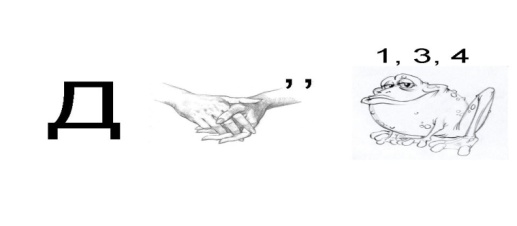 Учитель: А почему на слайде изображен кот Леопольд? Какие слова он всегда повторял?Дети: Кот Леопольд любил повторять «Давайте жить дружно!»Учитель: «Давайте жить дружно!» - хочется сказать всем людям планеты! Кот Леопольд был прав. А что в вашем понимании «дружба», кого мы можем назвать настоящим другом?Дети: Настоящий друг помогает в беде, всегда делится тем, что у него есть, любит радовать, с другом интересно вместе. Учитель: Уважение является важной частью дружбы. А что такое спортивная дружба?(Слайд 9). Спортивная дружба.Дети: Когда члены команды помогают друг другу, поддерживают.Учитель: Правильно. Олимпиада призывает поддерживать дружбу и взаимопонимание между спортсменами, и не только в одной команде, но между командами, между людьми всех народов мира. Олимпийское движение стремиться к прекращению всех международных конфликтов и войн, объединению через спорт враждующих сторон.  Итак, вторая важная Олимпийская ценность – ДРУЖБА! Учитель: А каким должен быть, по-вашему, хороший олимпийский спортсмен?Дети: Сильным, ловким, гибким, быстрым.Учитель: Вы назвали физические качества – каждый спортсмен стремится быть лучшим в своем виде спорта, активно развивает тело.   Чтобы стать чемпионом, спортсмену приходится терпеть боль, уметь принимать поражение и радоваться даже маленьким победам. Спортсменов много, но очень не многих допускают к участию в Олимпийских играх. Значит, участники Олимпиады – это особые спортсмены, самые лучшие.- Третья олимпийская ценность зашифрована в ребусе. (Слайд10) СОВЕРШЕНСТВО – третья Олимпийская ценность. (Слайд11)Достичь совершенства невозможно, но к нему надо стремиться, к нему можно приблизиться. Не только тело олимпийца должно стать совершенным, но и душа, духовный мир, внутренняя культура. Частью СОВЕРШЕНСТВА  являются ДРУЖБА и УВАЖЕНИЕ. (Слайд12)– Знаете ли вы, что в Сочи будут проходить не только Олимпийские игры, но и Паралимпийские?– Что значит "Паралимпийские"?– Что вы знаете о Паралимпийских играх? (Слайд 13-14)"Смелость, Равенство, Решимость, Вдохновение – ценности Паралимпийского движения!"	(Слайд 15)Учитель: вы знаете, что  наша Кубань стала хозяйкой зимних Олимпийских Игр 2014. Вся страна болела за то, чтобы зимняя олимпиада проходила на Кубани, и мы выиграли это право.  (Слайд 16)Любимый уголок земли называют малой родиной. Наша с вами малая родина – Кубань, чудесный благодатный край. Край снежных гор и золотых  хлебных полей, привольных степей и цветущих садов. (Слайд17)  Край, в котором живут замечательные люди: хлеборобы и животноводы,  рабочие заводов и фабрик, врачи и учителя, ученые и спортсмены, художники и поэты…  Все они стремятся сделать Кубань еще лучше, богаче и красивее. Примером  для подражания и гордости за свою малую Родину служат выступления наших спортсменов на XXX  Олимпийских играх в Лондоне. Наши кубанские спортсмены достойно выступили и привезли домой немало наград. Первую золотую медаль на олимпиаде завоевал кубанский дзюдоист Арсен Галстян. (Слайд18-19)В городе Сочи с 7 по 23 февраля 2014 году наш край будет принимать гостей со всех сторон земного шара. Возможно, кому-то из вас повезет, и вы сможете своими глазами увидеть соревнования лучших спортсменов мира.   - Ребята, а как необходимо встречать гостей? Какие правила этикета нужно соблюдать? (Слайд20)Учитель: Во время Игр в Сочи будет задействовано порядка 25 тысяч волонтеров, более чем в 20 направлениях – начиная от встреч делегаций в аэропорту и заканчивая помощью в организации церемонии закрытия. ? (Слайд21). Кроме того, около 3 тысяч волонтеров, подготовленных городом Сочи, будут оказывать помощь гостям Игр на городских объектах, обеспечивая атмосферу гостеприимства и доброжелательности.Учитель: ребята,  до начала олимпийских игр осталось 157 дней.  (Слайд22)   И уже  7 октября 2013 года  начнётся эстафета Олимпийского огня «Сочи 2014», которая  станет самой продолжительной и масштабной в истории зимних Олимпийских игр. Тысячи факелоносцев в течение нескольких месяцев проносят Олимпийский огонь по территории России, символизируя приближение Олимпиады. Завершится эстафета в день открытия Олимпиады 7 февраля 2014 года. (Слайд23)И мы с вами, ребята, будем наблюдать за ходом олимпиады, переживать  и поддерживать наших спортсменов. III Обобщение по теме.Учитель: Ребята вы узнали три самые важные ценности Международного Олимпийского движения.  Назовите их.Дети: Дружба, Совершенство, Уважение – ценности Олимпийского движения.Смелость, Равенство, Решимость, Вдохновение – ценности  Паралимпийского движения.Учитель: Какие символы олимпиады вы знаете?Дети: Олимпийский огонь, флаг, эмблема, талисманы олимпийских игр «Белый мишка, Леопард, Зайка», талисманы паралимпийских игр «Лучик и Снежинка», олимпийский девиз. IY Практическая частьУчитель: В настоящем олимпийце все должно быть прекрасно: тело, душа, ум. Вы еще маленькие и пока только начинаете свой путь к СОВЕРШЕНСТВУ,  но кое-что уже умеете. Я предлагаю вам с помощью разноцветного пшена сделать поделку, которая украсит нашу классную комнату.  Сейчас вы будете выполнять задания. Но помните о главных ценностях Олимпиады: ДРУЖБЕ и УВАЖЕНИИ. ДРУЖБА поможет вам выполнить задание слаженно и быстро, а УВАЖЕНИЕ – помогать друг другу, не ссорится, а также не мешать своей и другим командам… Звучит песня «Олимпиада в Сочи 2014»УВАЖЕНИЕ